ПРОЄКТ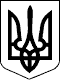 ВЕЛИКОСЕВЕРИНІВСЬКА СІЛЬСЬКА РАДА
КРОПИВНИЦЬКОГО РАЙОНУ КІРОВОГРАДСЬКОЇ ОБЛАСТІСОРОК ЧЕТВЕРТА СЕСІЯ ВОСЬМОГО СКЛИКАННЯРІШЕННЯвід     травня 2020 року                                                                                №______с. Велика СеверинкаПро внесення змін до штатного розписувідділу освіти, молоді та спорту, культури татуризму Великосеверинівської сільської радиВідповідно до Закону України від 19.09.2019 року №114-20 «Про внесення змін до Закону України «Про публічні закупівлі» та деяких інших законодавчих актів України щодо вдосконалення публічних закупівель» (Із змінами, внесеними згідно з Кодексом № 396-IX від 19.12.2019, ВВР, 2020, №7, № 8, № 9, ст.48) та заслухавши інформацію сільського голови Левченка С.В.,СІЛЬСЬКА РАДА ВИРІШИЛА:1. Ввести до штатного розпису посаду юриста у відділ освіти, молоді та спорту, культури та туризму Великосеверинівської сільської ради  в кількості 0,5  штатної одиниці з 01.06.2020 року.2.Начальнику відділу освіти, молоді та спорту, культури та туризму Великосеверинівської сільської ради внести зміни в штатний розпис і провести відповідні розрахунки згідно внесених змін.3.Штатний розпис у новій редакції вводиться в дію з 01 червня 2020 року (додається).4. Контроль за виконанням даного рішення покласти на постійну комісію сільської ради з питань освіти, фізичного виховання, культури, охорони здоров’я та соціального захисту.Сільський голова                             		Сергій ЛЕВЧЕНКО